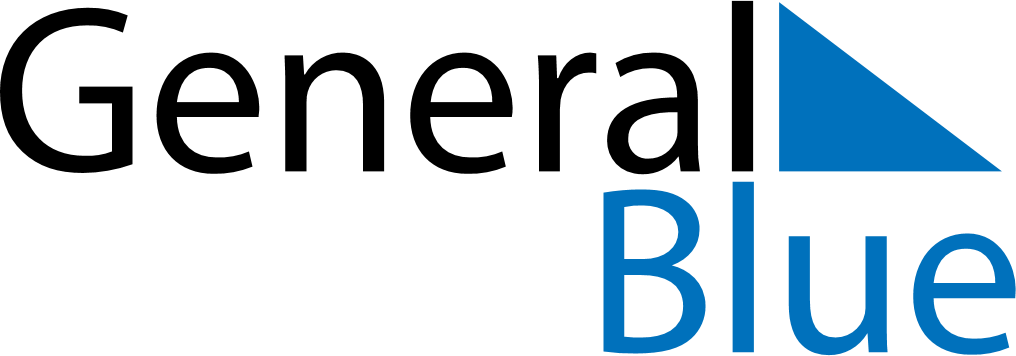 April 2023April 2023April 2023MexicoMexicoSUNMONTUEWEDTHUFRISAT12345678Maundy ThursdayGood Friday9101112131415161718192021222324252627282930